Ежегодно на безвозмездной основе обеспечиваются учебной литературой, приобретенной за счет средств ,  все категории учащихся.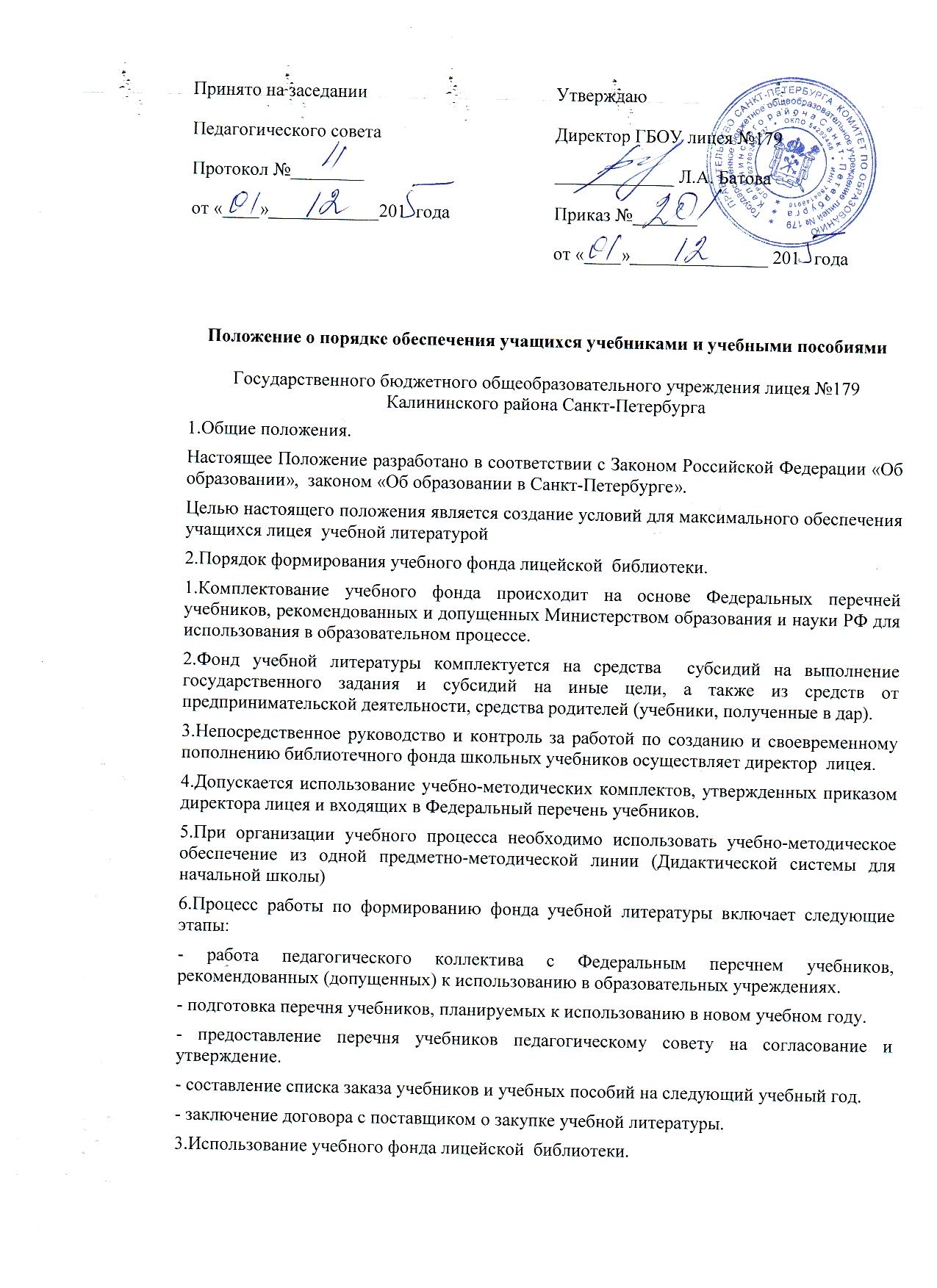 4.Система обеспечения учебной литературой.1.Информация о перечне учебников, планируемых использовать по классам в новом учебном году размещается на сайте лицея.2.Учебники выдаются и принимаются в библиотеке согласно графику, утвержденному директором  лицея.3.За каждый полученный учебник ученик расписывается в ведомости или формуляре, которые хранятся в библиотеке.4.Учебники, утраченные или поврежденные учащимися, заменяются такими же за счет учащихся.5.В целях контроля за сохранностью учебников проводятся рейды по классам в соответствии с планом работы библиотеки.6.Все операции по учету библиотечного фонда школьных учебников проводятся заведующей библиотекой.Выписка из протокола педагогического совета № от   2014 годаПрисутствовали: педагогический коллектив.Слушали: заместителя директора по УВР Шеховцову Т.А.  Она представила перечень учебников и учебных пособий на 2014-2015 учебный год. Данные перечни  рассмотрены и утверждены на заседаниях кафедр.Постановили: принять предложенный перечень учебников и учебных пособий на 2014-2015 учебный год: